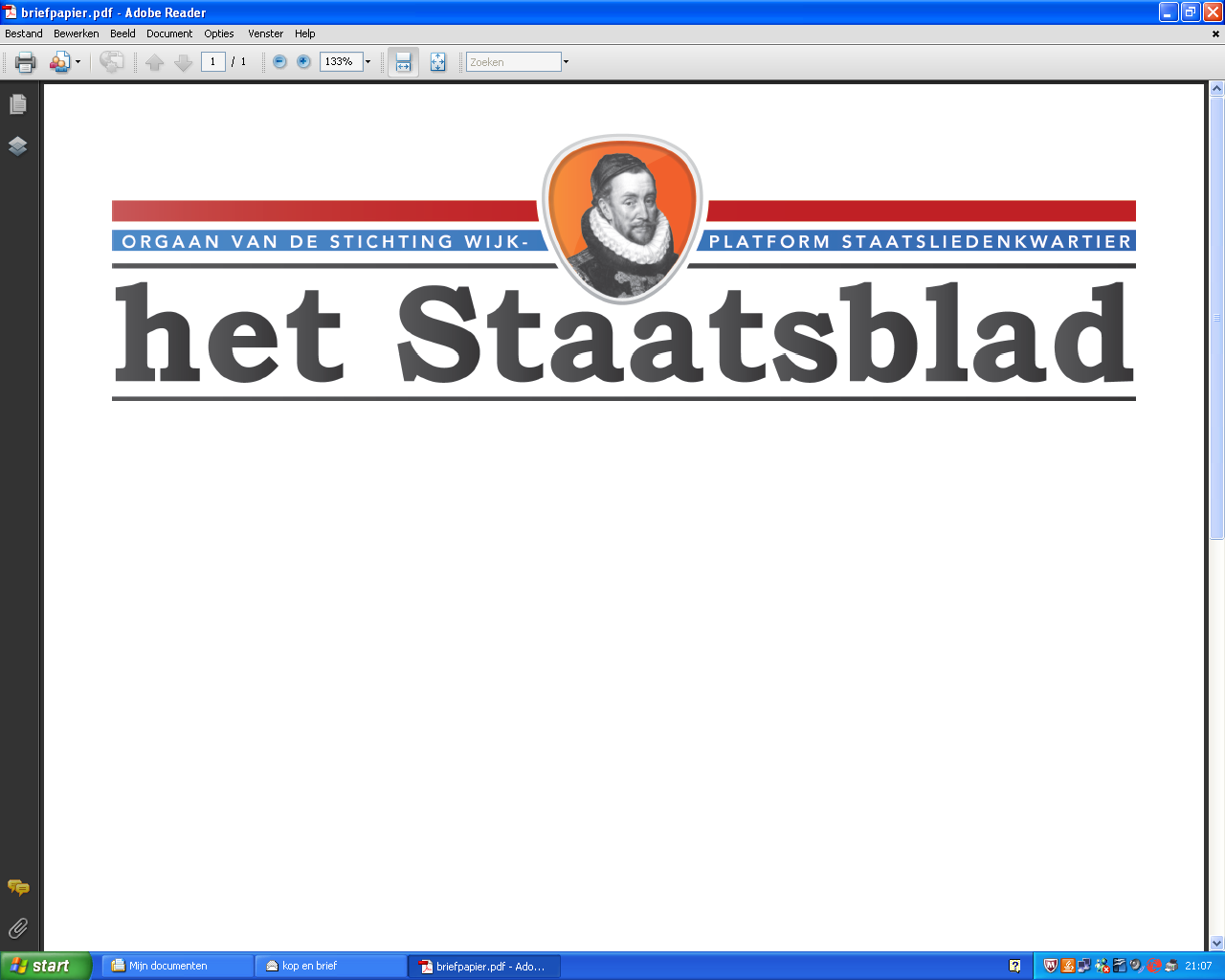 Conceptnotulen van 11 december 2018Locatie: De Weddesteynkapel 
Aanwezigen: 40Secretaris: Wim van Geelen, 1) Opening door de voorzitterVoorzitter Lenneke Smit  opent de vergadering exact 20.00 uur,  heet iedereen welkom met name degenen die vanavond een presentatie gaan verzorgen: wethouder George Becht en Jozien Horjus. Zij gaan het hebben over het armoedebeleid. Verder zal Taco Visser van de stichting Groene Zorg iets over de stichtingswerkzaamheden vertellen en krijgt ook Maarten Stiggelbout het woord over zijn wandelclub.   In haar welkomstwoord betrekt zij ook Ilse Konings, de wijkambtenaar. De wijkagent heeft zich afgemeld omdat hij een zieke collega moet vervangen.Aan de hand van een presentatie loopt spreekster vervolgens de agendapunten van vanavond door. Mededelingen zijn er een aantal:Sociale media: het Wijkplatform beschikt sinds bijna twee jaar over een Facebookpagina en een website. De belangstelling voor Facebook en website groeit gestaag. Zij roept de bewoners op daaraan hun bijdragen te blijven leveren. Tot de sociale media rekent zij ook de Buurtapp. Er zijn inmiddels 135 deelnemers.Verlichting Hofplein, Tijdens de vorige vergadering heeft Gerard Oostenbrink, de voorzitter van de VVE geklaagd over het feit dat de verlichting op en rond het Hofplein niet functioneert. Hij heeft zijn klacht neergelegd bij het bestuur van het Wijkplatform en de gemeente. Dezelfde avond nog waren de partijen met elkaar in gesprek en zijn zaken voortvarend opgepakt. Het licht doet het weer. Groei Woerden, De ambitie is dat Woerden binnen 10 jaar 60.000 inwoners of meer gaat tellen. Dat zal problemen wat de verkeersafwikkeling betreft gaan opleveren. Bij het overleg dat het bestuur recentelijk heeft gehad met de projectleiders van Hof van Leyland en Campinaast is daar ook op gewezen. De problematiek wordt her- en erkend, maar de oplossing ligt niet helder in het verschiet, ook niet als de Verkeersvisie 2030 daarbij betrokken wordt. De politie: heeft wijkbewoners gevraagd om alert te zijn op autobranden en vraagt tevens aandacht voor het vuurwerk en de problemen die dat met zich mee kan brengen. André Dierick vult aan dat er nu al in de tunnel in het verlengde van de Cattenbroekerlaan vuurwerk wordt afgestoken.Hattrickbank, een bank die als een grote ondergrondse kliko kan worden omschreven, wordt morgen om 15.00 uur in gebruik genomen. Later tijdens de vergadering komt Wijnand v.d. Hoef hierop terug door aandacht te vragen voor de uitnodiging die hij en een aantal andere bewoners van de Utrechtsestraatweg, de Paulus Buyslaan en het Hertenkamp gekregen hebben voor een bijeenkomst die eveneens om 15.00 uur wordt gehouden. Die bijeenkomst is door de gemeente belegd om de aangeschreven bewoners uit te nodigen voor een presentatie over de plannen voor de renovatie van het speeltuintje op de kop van de Paulus Buyslaan. Wijnand vindt de planning ongelukkig. Voorzitter laat weten ontstemd te zijn dat het Wijkplatform niet meegenomen is in deze uitnodiging en ontwikkeling.Snel en Polanen, de verleden week daar gehouden vergadering is door twee leden van het bestuur bijgewoond. Tijdens die vergadering ging de aandacht uit naar de toekomstige bouwactiviteiten in Snellerpoort. Er komen daar 700 woningen en die brengen ook verkeersbewegingen met zich mee. Ook kan er sprake zijn van geluidsoverlast door weerkaatsing van het geluid over het spoor. Er is een beroep gedaan op “de gemeente”  om passende maatregelen te nemen, zodat de overlast voor beide wijken beperkt blijft.De Aldi, “wordt die verplaatst naar het La Fontaineplein”, vraagt Ben Rigter zich af. Voorzitter kent de geruchten, maar wat het realiteitsgehalte daarvan is weet zij niet. Wel is het haar bekend dat er bij de gemeente gewerkt wordt aan een supermarktvisie. Voorzitter geeft ook aan er alles aan te doen om een supermarkt in de wijk te behouden.Hondenuitrenplaats, hondenbezitter Maarten Stiggelbout meldt dat er aanvankelijk sprake was van het opheffen van de plek in de Meander. Door de gemeente is samen met betrokken wijkbewoners gezocht naar alternatieven. In de wijk zijn die niet gevonden. De plek in de Meander blijft voor honden bestemd en ook in het Brediuspark is een hondenuitrenplek gerealiseerd. Spreker acht dit voldoende voor de wijk.Bouwprojecten, zoals op het vm. Den Oudstenterrein, nu omgedoopt tot Hof van Leyland. Zaterdag 15 december a.s. begint de verkoop van de eerste fase. Campinaast op het terrein waar vroeger de fa. Pels gevestigd was, volgt eind 2019, begin 2020. T.a.v. beide plannen bestaan zorgen over de ontsluiting. De verkeersdruk in de wijk zal fors toenemen. Het parkeren gebeurt op eigen terrein met een parkeernorm die 1.4 bedraagt. André Dierick vindt die parkeernorm te laag en hij vreest afwenteling van de parkeerdruk op de omliggende straten. Vervolgens geeft voorzitter het woord aan secretaris Wim van Geelen over het verslag van de vergadering van 25 september jl. Secretaris deelt mee dat er geen op- en/of aanmerkingen bij dit verslag zijn gemaakt door degenen die het verslag via de mail ontvangen hebben of het verslag via de website hebben ingezien. Via de mail is er later nog wel een  reactie binnengekomen bij de voorzitter van wijkbewoner David Beintema (wonende aan de Utrechtsestraatweg) en wel als volgt:Door mijn werk ben ik tegenwoordig helaas zelden (/nooit) in de gelegenheid om de vergaderingen bij te wonen, maar gelukkig ontvang ik de notulen en uitnodigingen.Hierin las ik zojuist de actie van bewoners van de Oudelandseweg en de ondersteuning die ze daarbij van het Wijkplatform ontvangen.Graag zou ik nogmaals een lans willen breken deze maatregelen niet alleen voor de Oudelandseweg, maar ook voor de Utrechtsestraatweg te laten gelden. Ik weet zeker dat er meerderen bereid zijn een dergelijke brief vanuit het perspectief van de Utrechtsestraatweg mede te ondertekenen.Zo ben ik recent benaderd door een andere bewoner van de Utrechtsestraatweg die vernomen had van mijn activiteiten in het verleden. Ik weet dat zij de laatste tijd ook op diverse manieren contact heeft gezocht met de gemeente over dit onderwerp.Helaas ben ik vanavond wederom niet in de gelegenheid de vergadering bij te wonen, maar zou graag zien dat dit onderwerp nog aan de orde wordt gesteld.Ik ben uiteraard gaarne bereid nadere toelichting te geven en eventuele verdere acties richting de gemeente mede vorm te geven of te ondersteunen.Voorzitter voegt eraan toe dat de volgende vergadering op 5 maart gewijd zal worden aan het thema Verkeer. Desgevraagd deelt zij mee dat vertegenwoordigers van de gemeente zullen worden uitgenodigd, terwijl er ook medewerkers van Veilig Verkeer Nederland aanwezig zullen zijn.Hierna is het woord aan Jozien Horjus, die begint met het begrip armoede te definiëren: armoede treedt op wanneer iemand gedurende langere tijd niet de middelen heeft om te kunnen beschikken over de goederen en voorzieningen die in zijn/haar samenleving als minimaal noodzakelijk gelden.Gemiddeld valt het in Nederland zowel als in Woerden mee getuige het gemiddeld inkomen per huishouden. Dat is voor Nederland € 34.600 en in Woerden € 41.000. De cijfers zijn uit 2014. Een laag inkomen heeft 7.2% van de Woerdense bevolking en een laag inkomen heeft men wanneer men over minder dan 110% van het minimumloon beschikt. Het Nederlandse cijfer is overigens 7.7%. Jozien beschikt ook over cijfers op wijkniveau over de inkomensverdeling. Voor Woerden-Oost, het Staatsliedenkwartier en de wijk Snel& Polanen geldt dat 39% meer dan € 46.000 verdient, 20% verdient tot € 25.100 en de rest, 41%, komt lager uit.Wat doet de gemeente in het kader van het armoedebeleid? Preventie is hier het sleutelwoord.  Vroege signalering vindt plaats door inzet van het Er-op-af team en de inzet van gebiedsgericht werken. Daarnaast is er de voorlichting aan jongeren over hoe om te gaan met geld.Het volgende thema dat Jozien behandelt heeft betrekking op de vraag wat men als buurtbewoner kan doen. Van belang is het daarbij om signalen te herkennen. Zo nodig het aangaan van een gesprek met de vrijwilligerscoördinator van Welzijn Woerden en in dat verband valt de naam van Saskia Hijzelendoorn.Aan het slot van haar inleiding wordt een lijst gepresenteerd van de organisaties die in Woerden bij het armoedebeleid betrokken zijn met de vraag of er uit de zaal nog andere instanties genoemd kunnen worden die nu ontbreken op het overzicht. De kerken en de diaconie alsmede de Speel-o-theek worden genoemd.Voorzitter waarschuwt voor het gevaar dat men in verwarring raakt door al die instanties. Waar moet men zich melden als men in de problemen raakt? Wijkwethouder George Becht herkent dat gevoel. Coördinatie is gewenst en hij wijst in eerste instantie naar Welzijn Woerden. Maar later als het wijkgericht werken vaste voet in de wijk gekregen heeft kan die hulp met zoals hij het noemt “ casemanagement”  dichterbij, direct in de wijk, plaatsvinden. Ook ziet hij een rol weggelegd voor het Wijkplatform. Voorzitter bedankt Jozien voor haar presentatie en kondigt de pauze aan.Na de pauze staat de energietransitie op de agenda. Het was de bedoeling dat iemand vanuit de gemeente voorlichting zou gaan geven, maar door een dubbele afspraak kan het daar vanavond niet van komen.Het bestuur heeft echter besloten om in het licht van de ontwikkelingen zoals in het Schilderskwartier, een aparte vergadering aan dit onderwerp te wijden. Het is de bedoeling dat het Schilderskwartier als eerste Woerdense wijk “van het gas afgaat”  en dat het Staatsliedenkwartier zal volgen. Bedoelde extra vergadering zal nog voor de zomervakantie 2019 gehouden worden. Hierna krijgt Maarten Stiggelbout het woord om over de wandelclub te vertellen. Die groep is enkele weken geleden van start gegaan. Tot nu toe zijn er zo’n 15 deelnemers, die elke donderdagmiddag een uurtje gaan wandelen. Verzameld wordt er bij Careyn/Weddesteyn. Maarten voert een vurig pleidooi voor het wandelen, dat niet alleen ontspannend is, maar ook goed voor de gezondheid is. Om die reden staan ook de Woerdense huisartsen en praktijkondersteuners achter dit initiatief, dat ooit begonnen is in Snel & Polanen. Er is inmiddels al een groepsapp voor de wandelaars aangemaakt.Laatste sprekers van deze avond zijn Fons van Rooijen en Taco Visser van de Stichting Groene Zorg. Beiden vertellen iets over de stand van zaken. De stichting is druk met het maken van plannen voor de (her)inrichting van een groene zone die van de omgeving van Careyn/Weddesteyn via het Hertenkamp loopt tot aan de nieuwbouw aan de Joh. De Wittlaan. Maar het werk stagneert en het probleem zit ‘m in de fondsenwerving. Er moet ongeveer € 50.000 worden opgehaald om de plannen te kunnen realiseren. Maar er is nog niemand gevonden die zich voor deze kar wil laten spannen. Beiden spreken de hoop uit dat zo iemand binnenkort opduikt en dat het mogelijk is om tijdens de maartvergadering met concretere plannen te komen.Voordat voorzitter gelegenheid geeft voor de rondvraag meldt penningmeester Nico Verbrugge dat de Kascommissie, bestaande uit Jan van Schaik en Trees Massop, medio januari bij hem de financiën van dit jaar komt controleren.In de rondvraag krijgt André Dierick het woord om nog iets over de Verkeersvisie 2030 te vertellen. Recentelijk is hem gebleken dat de gemeente het initiatief genomen heeft om de Visie uit te werken, waarbij wederom de behoefte aan een Klankbordgroep is gebleken. Spreker gaat zich daarvoor inzetten, maar hij laat er geen misverstand over bestaan dat hij elke voorgestelde maatregel zal beoordelen vanuit het belang van de Oudelandseweg en de Utrechtsestraatweg. De verkeersdruk op die wegen moet binnen aanvaardbare perken blijven.Na geconstateerd te hebben dat er niets meer aan de orde komt sluit de voorzitter om 21.25 uur de Wijkvergadering met een woord van dank aan de aanwezigen voor hun inbreng.De volgende vergadering van het Wijkplatform vindt plaats op dinsdag 5 maart 2019. 